PERSBERICHT onder embargo tot 11 mei 00.01De Binnenlandse Veiligheidsdienst verzamelde jarenlang op illegale wijze informatie over strafrechtadvocaat Pieter Herman Bakker Schut.Dit onthult Jacobin Nederland in een onderzoeksartikel van Teun Dominicus. Het verschoningsrecht en andere basisregels van de rechtsstaat werden decennialang stelselmatig geschonden. In november 2022 zijn ruim 70.000 persoonsdossiers die de BVD (de voorganger van de AIVD) in de periode 1948-1998 heeft aangelegd, overgedragen aan het Nationaal Archief. Om meer inzicht in de modus operandi van de BVD te krijgen, dook journalist Teun Dominicus voor Jacobin in één dossier: dat van Pieter Herman Bakker Schut (1941-2007), jarenlang een van de bekendste strafpleiters van Nederland. Bakker Schut was een van de voorlopers van de politieke advocatuur en verdedigde decennialang linkse actievoerders van divers pluimage: van Maagdenhuisbezetters tot aan de leden van de Rote Armee Fraktion. Uit zijn persoonsdossier blijkt dat de BVD jarenlang zijn post onderschepte, vertrouwelijke gesprekken met collega’s en cliënten afluisterde en documenten ontvreemdde uit zijn kantoor. De onthullingen uit Bakker Schuts dossier werden voorgelegd aan betrokkenen en juridische experts: zij veroordelen het optreden van de BVD zonder uitzondering.Het artikel dat op donderdag 11 mei op jacobin.nl zal verschijnen, zet ernstige vraagtekens bij het idee dat de democratische rechtsstaat burgers voldoende kan beschermen tegen een al te machtige overheid. ‘Als dit 40 jaar geleden kon, waarom zou het dan nu niet kunnen?’, aldus een van de geïnterviewden. De auteur is beschikbaar voor interviews. Voor vragen kunt u zich wenden tot de redactie (redactie @ jacobin.nl)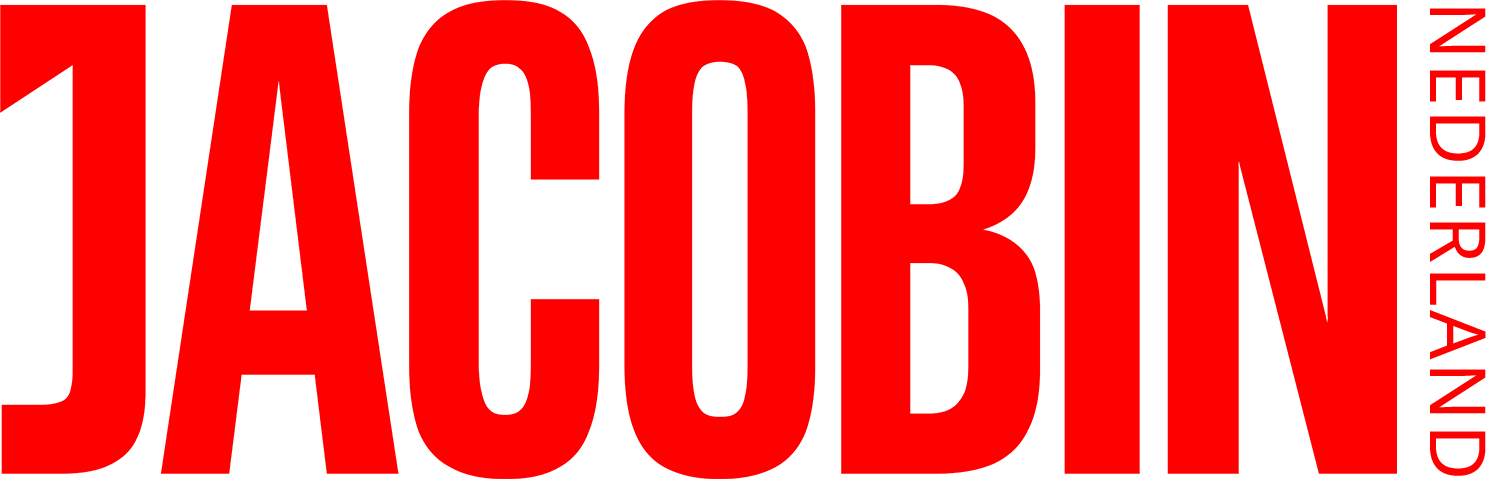 